АДМИНИСТРАЦИЯ ГОРОДА ИШИМА
ПОСТАНОВЛЕНИЕ 07 мая 2018 г.         	                             	   	                                         № 364	В соответствии с Федеральным законом от 06.10.2003 № 131-ФЗ "Об общих принципах организации местного самоуправления в Российской Федерации», Жилищным кодексом РФ, постановлением Правительства РФ от 01.07.2016 № 615 «О порядке привлечения подрядных организаций для оказания услуг и (или) выполнения работ по капитальному ремонту общего имущества в многоквартирном доме и порядке осуществления закупок товаров, работ, услуг в целях выполнения функций специализированной некоммерческой организации, осуществляющей деятельность, направленную на обеспечение проведения капитального ремонта общего имущества в многоквартирных домах», постановлением Правительства Тюменской области от 08.12.2017 №635-п «Об утверждении порядка определения невозможности оказания услуг и (или) выполнения работ по капитальному ремонту общего имущества в многоквартирном доме (в том числе завершения ранее начатых оказания услуг и (или) выполнения работ) и установлению фактов воспрепятствования оказанию услуг и (или) выполнению работ по капитальному ремонту общего имущества в многоквартирном доме, на основании протокола №7 от 13.02.2018 года, акта об установлении/отсутствии факта воспрепятствования оказанию услуг и (или) выполнению работ по капитальному ремонту общего имущества в многоквартирном доме по адресу: г. Ишим, ул. Малая Садовая, д.17 квартиры №3 от 06.02.2018 от НО «ФКР ТО»:Внести следующие изменения в постановление администрации города Ишима от 02.04.2018 № 237 «О переносе срока капитального ремонта общего имущества в многоквартирном доме по адресу: Тюменская область, город Ишим, ул. Малая Садовая, д.17 на 2018-2020 годы»: 1.1. Пункт 1 постановления изложить в следующей редакции: « 1. Перенести срок капитального ремонта крыши многоквартирного дома, расположенного по адресу Тюменская область,  город Ишим, ул. Малая Садовая, д.17 на 2018-2020 годы».Опубликовать настоящее постановление в сетевом издании «Официальные документы города Ишима» (http://ishimdoc.ru) и разместить его на официальном сайте муниципального образования городской округ город Ишим. 3. Направить копию постановления в адрес НО «Фонд капитального ремонта многоквартирных домов Тюменской области».4.	Контроль за исполнением настоящего постановления возложить на заместителя Главы города по городскому хозяйству.Глава города                                           					Ф.Б. Шишкин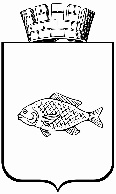 О внесении изменений в постановление администрации города Ишима от 02.04.2018 № 237 «О переносе срока капитального ремонта общего имущества в многоквартирном доме по адресу: Тюменская область, город Ишим, ул. Малая Садовая, д.17 на 2018-2020 годы»